+  Academic: -  English: - Revision of letters A, B, C with phonic sound, D, E, F Introduction with activity Oral: -A to Z phonic sounds with two objects.   Math’s: -  Introduction of number 1,2and 3   Oral: - Counting 1 to 5   E.V.S.: -  Body parts name New topic - Monsoon season, Traffic light , Green color fruits and vegetable name  Pre-Math’s Concept: - Revision of previous topics, Tall/ short   Colors /Shapes: Green/ square Activities: -   Fine Motor Skills                      Gross Motor Skills1. vegetable painting                            1. Yoga/ Zumba       2 leaf impression                                   2. Exercise3. clay molding                                       3. Hopping / Jumping                                           4. Paper boat making                           4. Line the tag            5. Balancing                            6. Tracing      7. Follow the rules	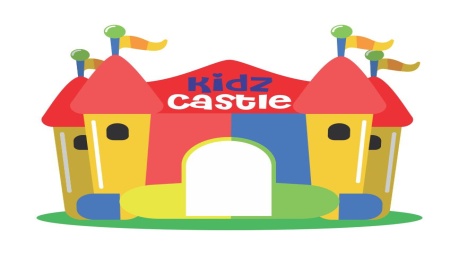        Monthly Bulletin’July’2023      Class- Pre-Nursery                                 Class- Pre nurEvents of the month-    Blow the cup activity                                    - 7 ‘July’23                            *Show & Telling competition                        -   17 July’23            ** Nutrition week celebration                        - 17- 21’July’23   Green color Nature walk                               - 19 ‘july’23   Traffic light Activity                                        -12 ‘july’23    Monsoon party                                              -31 July’23Note: -* Make a fruit or vegetable prop i.e. (cutout/puppet) for show & tell competition (Name of fruit and colour)**Nutrition week- (children will bring green color food in their tiffin for whole week 17- 21 July’23 like green salad , green puri, green veg, green chilla , green sandwich etc.Holidays of the month-Shiv Ratri                                                       15th July’23                                                              Morning Activity: -                          Pronunciation of Gayatri Mantra, Prayer, Yoga, National Anthem, Pledge.Slogan of the Month: -              “Eat Green Be healthy”Magic Words: -                                 Pardon, please, May IAction Words: - Eat, wash, work Concept of the Month: - Traffic light, Safety rulesGeneral Questions: -1.What is the other name of rainy season?Q2. Name of five fruits name?Q3. Name any five vegetables name ?Q4. How many sense organ we have?Q5. Name any two red color fruits?Q6. Name any two yellow colour objects?Q7. Name any two Green fruits and two vegetables ?Eng Rhymes: -Hindi Rhymes: -Story of the month:- Story related to Shiv Ratri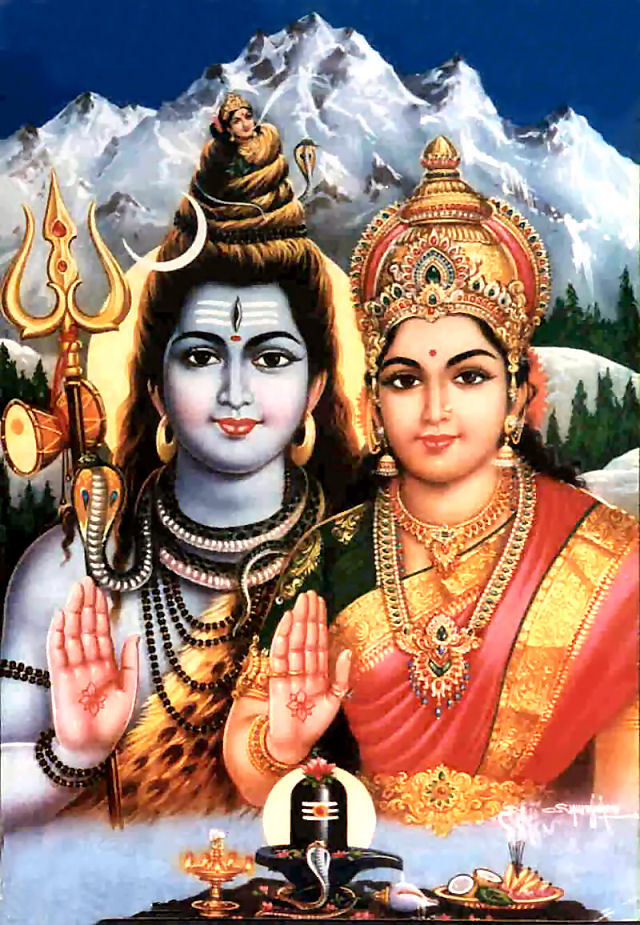 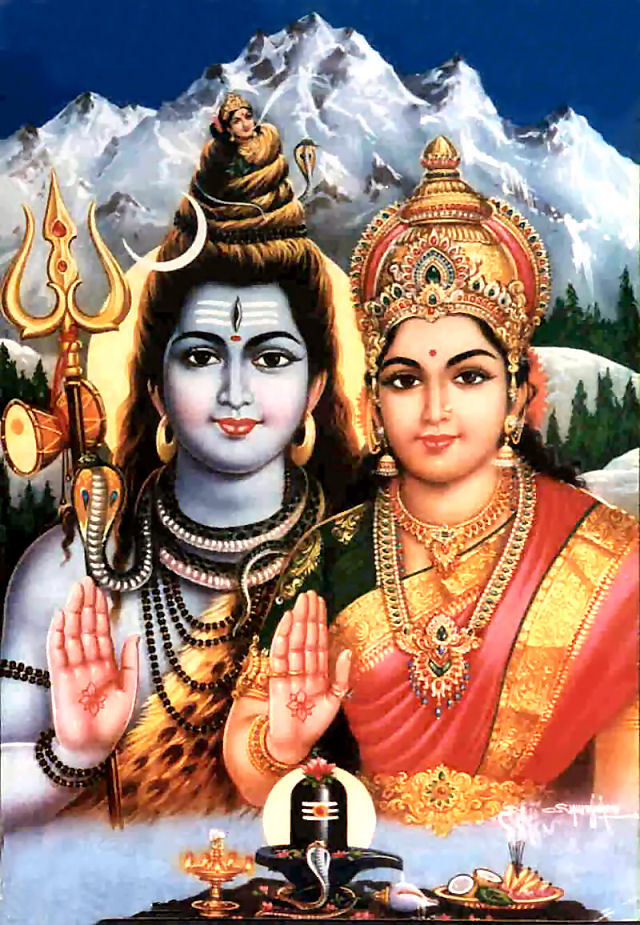 